UNIDAD TÉCNICA DE CALIDAD/DEFENSOR UNIVERSITARIO DE LA UNIVERSIDAD CATÓLICA DE ÁVILAEspacios a cumplimentar por la Universidad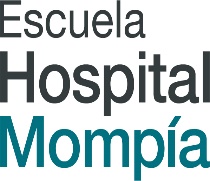 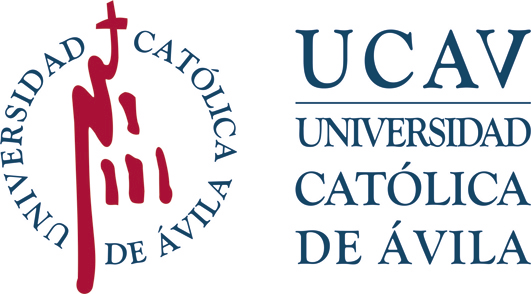 Impreso: F01-PA01-MUNIDAD TÉCNICA DE CALIDAD/DEFENSOR UNIVERSITARIOESCUELA HOSPITAL MOMPIAREGISTRO DE QUEJASENTRADA: ………………………FECHA:………………………….   DOCUMENTO DE RECOGIDA DE QUEJAS, SUGERENCIAS Y FELICITACIONESESCUELA HOSPITAL MOMPIAREGISTRO DE QUEJASENTRADA: ………………………FECHA:………………………….DATOS DE CODIFICACIÓNDATOS DE CODIFICACIÓNDATOS DE CODIFICACIÓNDATOS DE CODIFICACIÓNDATOS DE CODIFICACIÓNDATOS DE CODIFICACIÓNDATOS DE CODIFICACIÓNDATOS DE CODIFICACIÓNDATOS DE CODIFICACIÓNDATOS DE CODIFICACIÓNDATOS DE CODIFICACIÓNDATOS DE CODIFICACIÓNDATOS DE CODIFICACIÓNDATOS DE CODIFICACIÓNCURSO ACADÉMICO:  CURSO ACADÉMICO:  CURSO ACADÉMICO:  CURSO ACADÉMICO:  CURSO ACADÉMICO:  CURSO ACADÉMICO:  CURSO ACADÉMICO:  CURSO ACADÉMICO:  CURSO ACADÉMICO:  CURSO ACADÉMICO:  CURSO ACADÉMICO:  CURSO ACADÉMICO:  CURSO ACADÉMICO:  CURSO ACADÉMICO:  Deseo presentar:  (Marque con una cruz la opción correspondiente)Deseo presentar:  (Marque con una cruz la opción correspondiente)Deseo presentar:  (Marque con una cruz la opción correspondiente)Deseo presentar:  (Marque con una cruz la opción correspondiente)Deseo presentar:  (Marque con una cruz la opción correspondiente)Deseo presentar:  (Marque con una cruz la opción correspondiente)Deseo presentar:  (Marque con una cruz la opción correspondiente)Deseo presentar:  (Marque con una cruz la opción correspondiente)Deseo presentar:  (Marque con una cruz la opción correspondiente)Deseo presentar:  (Marque con una cruz la opción correspondiente)Deseo presentar:  (Marque con una cruz la opción correspondiente)Deseo presentar:  (Marque con una cruz la opción correspondiente)Deseo presentar:  (Marque con una cruz la opción correspondiente)Deseo presentar:  (Marque con una cruz la opción correspondiente)QUEJAQUEJAQUEJASUGERENCIASUGERENCIASUGERENCIASUGERENCIASUGERENCIAFELICITACIÓNFELICITACIÓNFELICITACIÓNSoy:  (Marque con una cruz la opción correspondiente)Soy:  (Marque con una cruz la opción correspondiente)Soy:  (Marque con una cruz la opción correspondiente)Soy:  (Marque con una cruz la opción correspondiente)Soy:  (Marque con una cruz la opción correspondiente)Soy:  (Marque con una cruz la opción correspondiente)Soy:  (Marque con una cruz la opción correspondiente)Soy:  (Marque con una cruz la opción correspondiente)Soy:  (Marque con una cruz la opción correspondiente)Soy:  (Marque con una cruz la opción correspondiente)Soy:  (Marque con una cruz la opción correspondiente)Soy:  (Marque con una cruz la opción correspondiente)Soy:  (Marque con una cruz la opción correspondiente)Soy:  (Marque con una cruz la opción correspondiente)Alumno/a PresencialAlumno/a a DistanciaAlumno/a a DistanciaAlumno/a a DistanciaAlumno/a a DistanciaPDIPDIPDIPDIPASDATOS PERSONALES DEL ESTUDIANTE DATOS PERSONALES DEL ESTUDIANTE DATOS PERSONALES DEL ESTUDIANTE DATOS PERSONALES DEL ESTUDIANTE DATOS PERSONALES DEL ESTUDIANTE DATOS PERSONALES DEL ESTUDIANTE DATOS PERSONALES DEL ESTUDIANTE DATOS PERSONALES DEL ESTUDIANTE DATOS PERSONALES DEL ESTUDIANTE DATOS PERSONALES DEL ESTUDIANTE DATOS PERSONALES DEL ESTUDIANTE DATOS PERSONALES DEL ESTUDIANTE DATOS PERSONALES DEL ESTUDIANTE DATOS PERSONALES DEL ESTUDIANTE NOMBRE Y APELLIDOS:  NOMBRE Y APELLIDOS:  NOMBRE Y APELLIDOS:  NOMBRE Y APELLIDOS:  NOMBRE Y APELLIDOS:  NOMBRE Y APELLIDOS:  NOMBRE Y APELLIDOS:  NOMBRE Y APELLIDOS:  NOMBRE Y APELLIDOS:  NOMBRE Y APELLIDOS:  NOMBRE Y APELLIDOS:  NOMBRE Y APELLIDOS:  NOMBRE Y APELLIDOS:  NOMBRE Y APELLIDOS:  TIPO DOCUMENTO DE IDENTIDAD TIPO DOCUMENTO DE IDENTIDAD TIPO DOCUMENTO DE IDENTIDAD TIPO DOCUMENTO DE IDENTIDAD TIPO DOCUMENTO DE IDENTIDAD TIPO DOCUMENTO DE IDENTIDAD Nº DNI/TIE/PASAPORTE Nº DNI/TIE/PASAPORTE Nº DNI/TIE/PASAPORTE Nº DNI/TIE/PASAPORTE Nº DNI/TIE/PASAPORTE Nº DNI/TIE/PASAPORTE Nº DNI/TIE/PASAPORTE Nº DNI/TIE/PASAPORTE DOMICILIO A EFECTOS DE NOTIFICACIONES: DOMICILIO A EFECTOS DE NOTIFICACIONES: DOMICILIO A EFECTOS DE NOTIFICACIONES: DOMICILIO A EFECTOS DE NOTIFICACIONES: DOMICILIO A EFECTOS DE NOTIFICACIONES: DOMICILIO A EFECTOS DE NOTIFICACIONES: DOMICILIO A EFECTOS DE NOTIFICACIONES: DOMICILIO A EFECTOS DE NOTIFICACIONES: DOMICILIO A EFECTOS DE NOTIFICACIONES: CP: CP: CP: CP: CP: POBLACIÓN: POBLACIÓN: POBLACIÓN: POBLACIÓN: POBLACIÓN: POBLACIÓN: POBLACIÓN: POBLACIÓN: POBLACIÓN: PROVINCIA: PROVINCIA: PROVINCIA: PROVINCIA: PROVINCIA: TELÉFONO MÓVIL: TELÉFONO MÓVIL: TELÉFONO MÓVIL: TELÉFONO MÓVIL: TELÉFONO MÓVIL: TELÉFONO MÓVIL: TELÉFONO MÓVIL: TELÉFONO MÓVIL: TELÉFONO MÓVIL: TELÉFONO FIJO: TELÉFONO FIJO: TELÉFONO FIJO: TELÉFONO FIJO: TELÉFONO FIJO: CORREO ELECTRÓNICO (Obligatorio): CORREO ELECTRÓNICO (Obligatorio): CORREO ELECTRÓNICO (Obligatorio): CORREO ELECTRÓNICO (Obligatorio): CORREO ELECTRÓNICO (Obligatorio): CORREO ELECTRÓNICO (Obligatorio): CORREO ELECTRÓNICO (Obligatorio): CORREO ELECTRÓNICO (Obligatorio): CORREO ELECTRÓNICO (Obligatorio): CORREO ELECTRÓNICO (Obligatorio): CORREO ELECTRÓNICO (Obligatorio): CORREO ELECTRÓNICO (Obligatorio): CORREO ELECTRÓNICO (Obligatorio): CORREO ELECTRÓNICO (Obligatorio): EN CASO DE SER ALUMNO, TITULACIÓN QUE CURSA: EN CASO DE SER ALUMNO, TITULACIÓN QUE CURSA: EN CASO DE SER ALUMNO, TITULACIÓN QUE CURSA: EN CASO DE SER ALUMNO, TITULACIÓN QUE CURSA: EN CASO DE SER ALUMNO, TITULACIÓN QUE CURSA: EN CASO DE SER ALUMNO, TITULACIÓN QUE CURSA: EN CASO DE SER ALUMNO, TITULACIÓN QUE CURSA: EN CASO DE SER ALUMNO, TITULACIÓN QUE CURSA: EN CASO DE SER ALUMNO, TITULACIÓN QUE CURSA: EN CASO DE SER ALUMNO, TITULACIÓN QUE CURSA: EN CASO DE SER ALUMNO, TITULACIÓN QUE CURSA: EN CASO DE SER ALUMNO, TITULACIÓN QUE CURSA: EN CASO DE SER ALUMNO, TITULACIÓN QUE CURSA: EN CASO DE SER ALUMNO, TITULACIÓN QUE CURSA: EXPONE:EXPONE:EXPONE:EXPONE:EXPONE:EXPONE:EXPONE:EXPONE:EXPONE:EXPONE:EXPONE:EXPONE:EXPONE:EXPONE:DOCUMENTACIÓN QUE APORTA:DOCUMENTACIÓN QUE APORTA:DOCUMENTACIÓN QUE APORTA:DOCUMENTACIÓN QUE APORTA:DOCUMENTACIÓN QUE APORTA:DOCUMENTACIÓN QUE APORTA:DOCUMENTACIÓN QUE APORTA:DOCUMENTACIÓN QUE APORTA:DOCUMENTACIÓN QUE APORTA:DOCUMENTACIÓN QUE APORTA:DOCUMENTACIÓN QUE APORTA:DOCUMENTACIÓN QUE APORTA:DOCUMENTACIÓN QUE APORTA:DOCUMENTACIÓN QUE APORTA:IMPORTANTE: IMPORTANTE: IMPORTANTE: Es deber del alumno informarse de la resolución de la queja/sugerencia. El incumplimiento de este deber no exime del cumplimiento de las resoluciones adoptadas.Tiene su disposición información las INSTRUCCIONES y PROCESOS relacionadas con la gestión de quejas, sugerencias y felicitaciones.Es deber del alumno informarse de la resolución de la queja/sugerencia. El incumplimiento de este deber no exime del cumplimiento de las resoluciones adoptadas.Tiene su disposición información las INSTRUCCIONES y PROCESOS relacionadas con la gestión de quejas, sugerencias y felicitaciones.Es deber del alumno informarse de la resolución de la queja/sugerencia. El incumplimiento de este deber no exime del cumplimiento de las resoluciones adoptadas.Tiene su disposición información las INSTRUCCIONES y PROCESOS relacionadas con la gestión de quejas, sugerencias y felicitaciones.Protección de datos. Los datos personales recogidos en este impreso serán incorporados y tratados, con destino y uso exclusivamente administrativo, académico y para hacerle llegar información sobre las actividades de la Universidad Católica Santa Teresa de Jesús de Ávila (UCAV. Dispone de más información sobre la política de protección de datos personales de la UCAV y sobre cómo ejercitar los derechos de acceso, rectificación, supresión, limitación, oposición o portabilidad en:  https://www.ucavila.es/PoliticaPrivacidad.pdfLeído y conforme,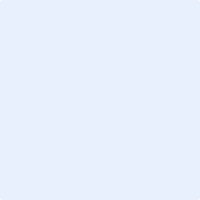 Firma del estudiante (inserte firma electrónica o digitalizada)Fecha Leído y conforme,Firma del estudiante (inserte firma electrónica o digitalizada)INFORME: (Nombre del órgano que informa en primera instancia)INFORME: (Nombre del órgano que informa en primera instancia)INFORME: (Nombre del órgano que informa en primera instancia)INFORME: (Nombre del órgano que informa en primera instancia)INFORME: (Nombre del órgano que informa en primera instancia)INFORME: (Nombre del órgano que informa en primera instancia)RESOLUCIÓN: (Nombre del órgano que resuelve)RESOLUCIÓN: (Nombre del órgano que resuelve)RESOLUCIÓN: (Nombre del órgano que resuelve)RESOLUCIÓN: (Nombre del órgano que resuelve)RESOLUCIÓN: (Nombre del órgano que resuelve)RESOLUCIÓN: (Nombre del órgano que resuelve)ACCIÓN/ACCIONES: (En caso de ser necesarias)ACCIÓN/ACCIONES: (En caso de ser necesarias)ACCIÓN/ACCIONES: (En caso de ser necesarias)ACCIÓN/ACCIONES: (En caso de ser necesarias)ACCIÓN/ACCIONES: (En caso de ser necesarias)ACCIÓN/ACCIONES: (En caso de ser necesarias)PREVENTIVACORRECTORAMEJORAEnumere y describa las accionesEnumere y describa las accionesEnumere y describa las accionesEnumere y describa las accionesEnumere y describa las accionesEnumere y describa las accionesSEGUIMIENTO DE ACCIÓN/ACCIONES: SEGUIMIENTO DE ACCIÓN/ACCIONES: SEGUIMIENTO DE ACCIÓN/ACCIONES: SEGUIMIENTO DE ACCIÓN/ACCIONES: SEGUIMIENTO DE ACCIÓN/ACCIONES: SEGUIMIENTO DE ACCIÓN/ACCIONES: Describa el seguimiento de las accionesDescriba el seguimiento de las accionesDescriba el seguimiento de las accionesDescriba el seguimiento de las accionesDescriba el seguimiento de las accionesDescriba el seguimiento de las acciones